


















​​​​​​​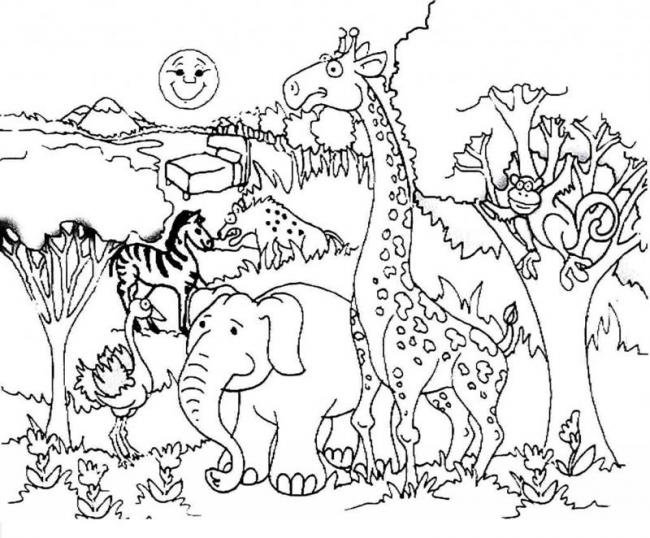 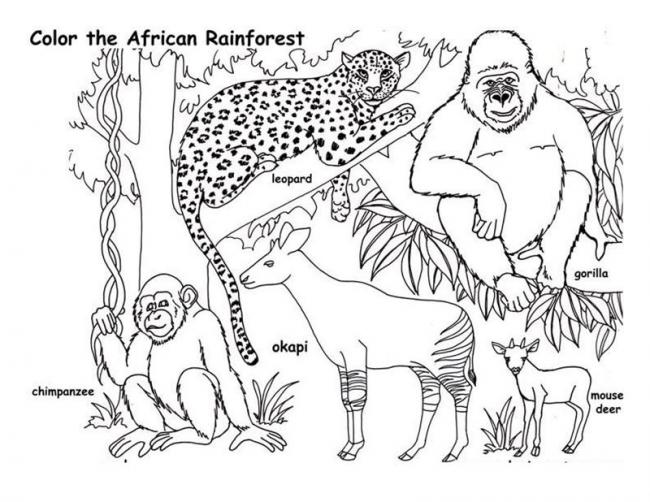 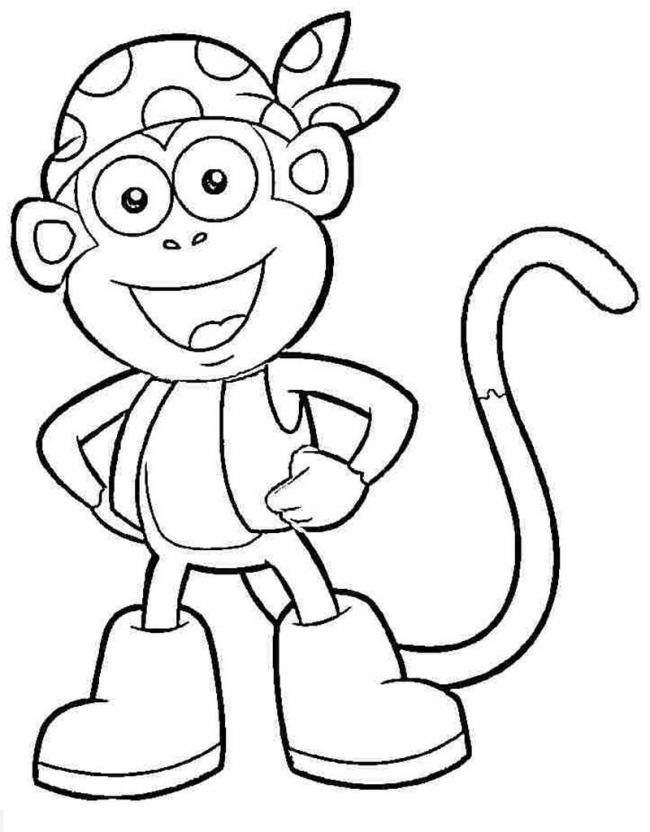 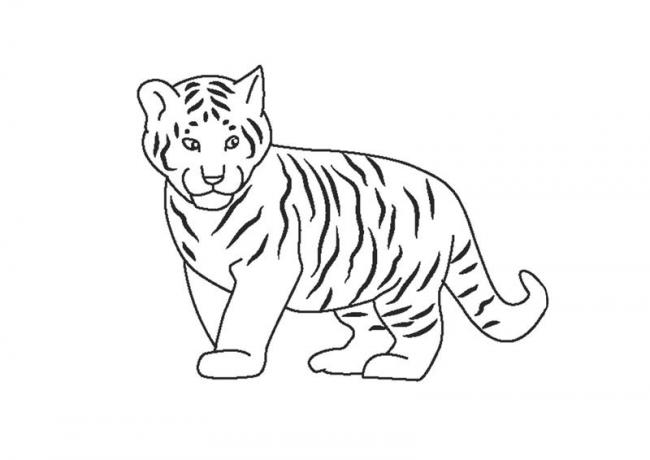 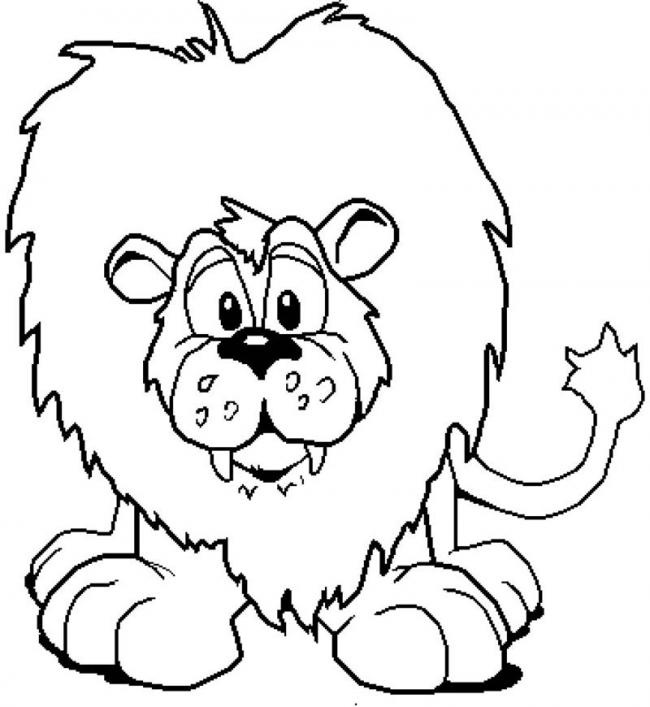 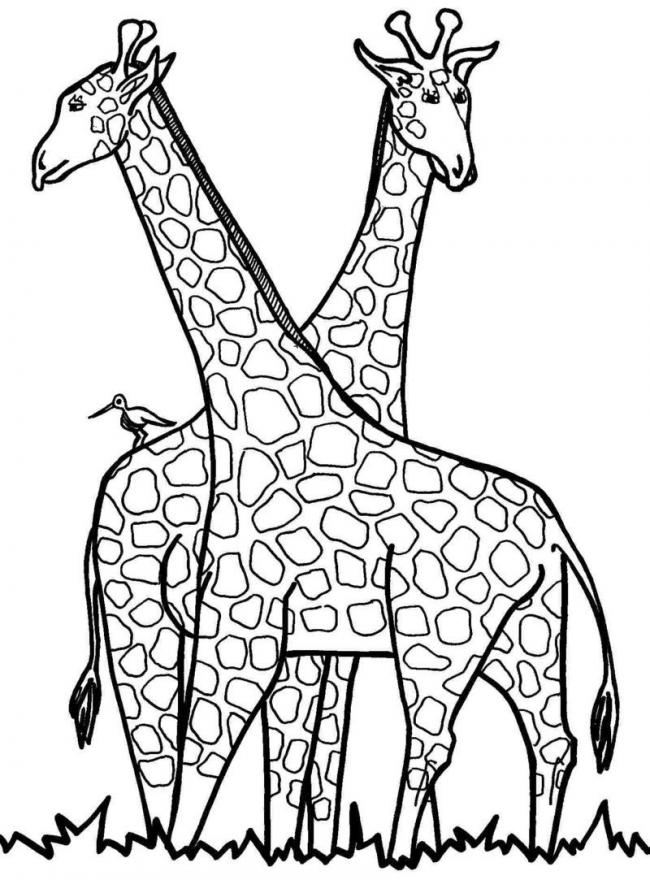 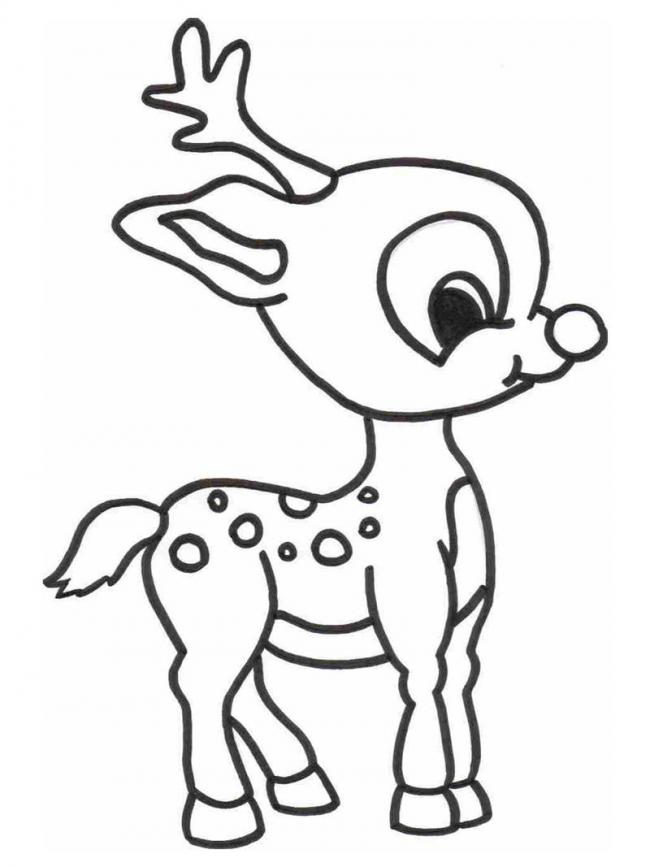 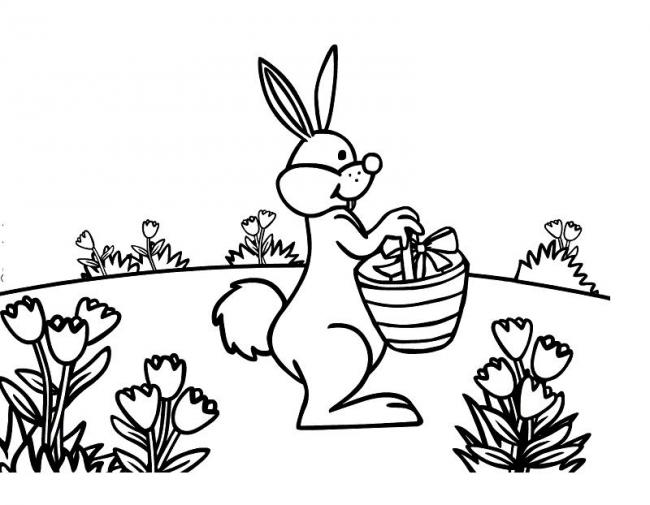 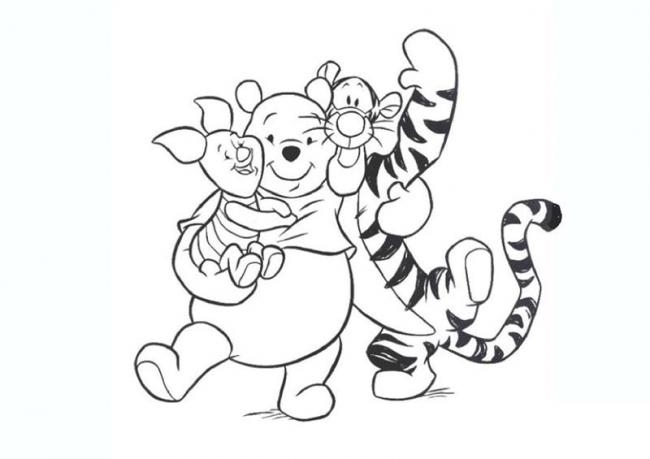 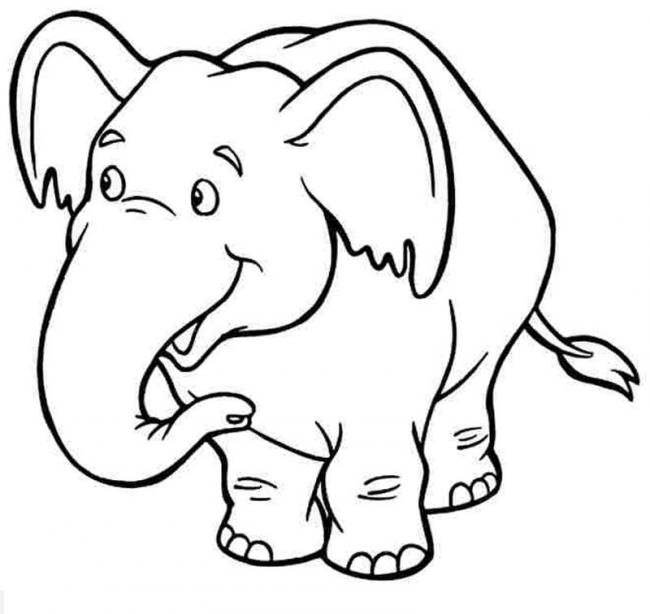 